INDICAÇÃO Nº 1363/2014Sugere ao Poder Executivo Municipal a realização de limpeza,  roçagem e colocação de “Placa Proibido Jogar Lixo/Entulho”, em área existente na Rua Profeta Jeremias em frente ao nº 67, Jd. Laudisse II, neste município.Excelentíssimo Senhor Prefeito Municipal, Nos termos do Art. 108 do Regimento Interno desta Casa de Leis, dirijo-me a Vossa Excelência para sugerir que, por intermédio do Setor competente, seja realizada limpeza, roçagem e colocação de “Placa Proibido Jogar Lixo/Entulho” em área existente na Rua Profeta Jeremias em frente ao nº 67 Jd. Laudisse II, neste município.Justificativa:Conforme relato de moradores há um acumulo de entulhos, mato alto e um veiculo abandonado neste terreno tem sido motivo de aparecimento de animais peçonhentos. Moradores pedem que providências sejam tomadas. Plenário “Dr. Tancredo Neves”, em 31 de março de 2.014.Celso ÁvilaVereador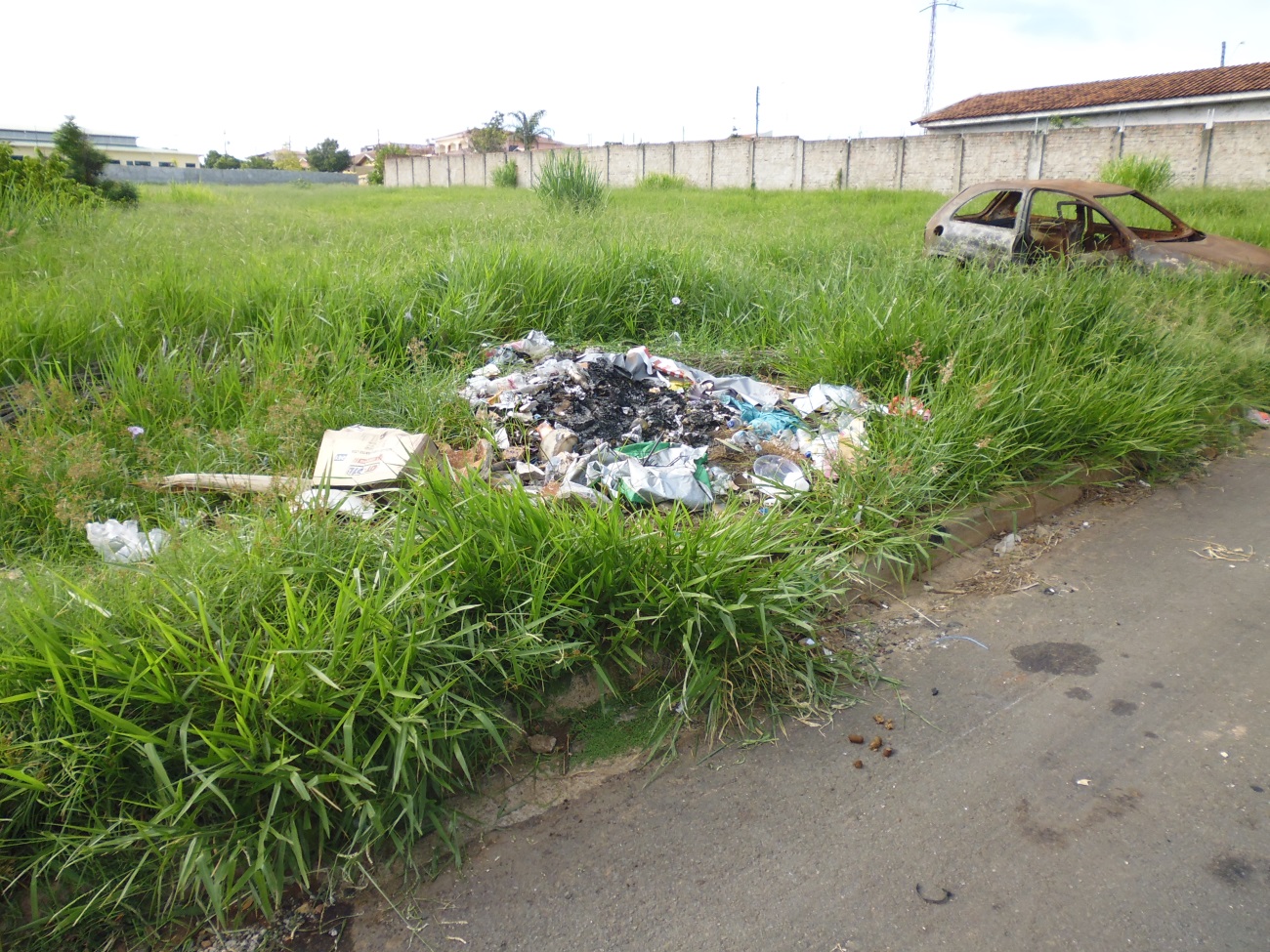 